MA TRẬN ĐỀ KIỂM TRA CUỐI HỌC KỲ II- NĂM HỌC 2023-2024MÔN: TOÁN 6 -THỜI GIAN LÀM BÀI:  60 phút	BẢNG ĐẶC TẢ MA TRẬN ĐỀ KIỂM TRA CUỐI HỌC KỲ II- NĂM HỌC 2023-2024MÔN: TOÁN - LỚP: 6 – THỜI GIAN LÀM BÀI: 60 phútA. TRẮC NGHIỆM KHÁCH QUAN: (3 điểm)Chọn chữ cái đứng trước câu trả lời đúng nhất cho mỗi câu hỏi sau và ghi vào giấy bài làm. Chẳng hạn,  câu 1 chọn phương án B thì ghi là 1B. Câu 1. Chọn dấu đúng điền vào chỗ chấm :  ....... A. >                         B. <                           C. =                        D. Câu 2. Kết quả của phép tính  làA. 		   B.  		      C.  		       D. Câu 3. Chọn dấu đúng điền vào chỗ chấm :  45,56 ….. 45,6A. >                           B. <                           C. =                           D. Câu 4. của 30 bằng:     A. -6 			   B. 150		       C. -150			D. 6Câu 5. Hình gồm hai tia chung gốc, không trùng nhau được gọi là gì ?A. Hai tia trùng nhau.	B. Đường thẳng. 	       C. Đoạn thẳng. 	 D. Góc.Câu 6. Trong các dữ liệu sau, dữ liệu nào là số liệu?A. Các thứ trong tuần.		                      B. Giới tính của các học sinh lớp 6/3.C. Chiều cao trung bình của HS lớp 6/2.         D. Tên cầu thủ bóng đá.	Câu 7. Quan sát hình vẽ và chọn đáp án đúng trong các câu sau: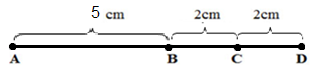 A. Điểm C là trung điểm của đoạn thẳng AD.
B. Điểm C là trung điểm của đoạn thẳng BD.
C. Điểm B là trung điểm của đoạn thẳng AD.
D. Điểm B là trung điểm của đoạn thẳng AC.Câu 8. Góc nhọn là góc có đặc điểm như thế nào?A. Góc có số đo lớn hơn 00  và nhỏ hơn 900                B. Góc có số đo bằng 900 C. Góc có số đo lớn hơn 900  và nhỏ hơn 1800            D. Góc có số đo bằng 1800 Câu 9. Tìm x biết x – a = b thì A. x = b - a                  B. x = a - b                 C. x = b + a                   D. x = a.b   Câu 10. Điểm M là trung điểm của đoạn thẳng AB khi:A. M nằm giữa hai điểm A, B và MA = MB.                 B. MA = MB.C. M nằm giữa hai điểm A và B.                                    D. MA = ABCâu 11. Cho bảng dữ liệu sau: Tên các tỉnh, thành phố của Việt Nam.Hãy tìm dữ liệu không hợp lý trong dãy dữ liệu trên.A. Paris	     B. Đà Nẵng		         C. Hồ Chí Minh	      D. Bạc Liêu.Câu 12. Một đồng xu có một mặt sấp và một mặt ngửa. Khả năng mặt sấp xuất hiện khi tung đồng xu là bao nhiêu?A. 1                               B. 0                              C.                                 D.  B. TỰ LUẬN: (7 điểm)Câu 1. (2 điểm)a) Tính   ;                                 b) Tính c) Tìm x, biết 	Câu 2. (1,5 điểm) Cho hình vẽ sau,  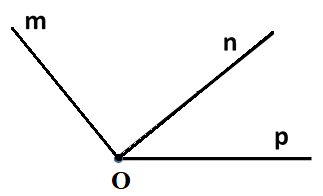 a) Tại đỉnh O có bao nhiêu góc? Viết tên các góc đó.b) Đo và cho biết số đo các góc đỉnh O và cho biết góc đó là góc gì (góc nhọn; góc vuông; góc tù hay góc bẹt)?Câu 3. (2 điểm) Cho đoạn thẳng MN = 9cm. Lấy điểm P thuộc đoạn thẳng MN sao cho MP = 3cm. a) Tính độ dài đoạn thẳng PN. b) Lấy điểm K nằm giữa P và N sao cho P là trung điểm của đoạn thẳng MK. Chứng tỏ K là trung điểm của đoạn thẳng PN.Câu 4. (1,5 điểm) Sau đợt kiểm tra sức khỏe răng miệng của các em học sinh trong một lớp 6. Thống kê số lần đánh răng trong một ngày của các em được ghi lại ở bảng sau:a. Vẽ biểu đồ cột biểu diễn bảng thống kê trên?b. Hãy tính xác suất thực nghiệm sự kiện “chọn được học sinh thực hiện đánh răng một lần”.…………………………Hết………………………..                 Tổ trưởng chuyên môn                                             Người ra đềA. TRẮC NGHIỆM KHÁCH QUAN: (3 điểm)Chọn chữ cái đứng trước câu trả lời đúng nhất cho mỗi câu hỏi sau và ghi vào giấy bài làm. Chẳng hạn,  câu 1 chọn phương án B thì ghi là 1B. Câu 1. Chọn dấu đúng điền vào chỗ chấm :....... A. >                         B. <                           C. =                        D. Câu 2. Kết quả của phép tính  làA.  	           B.  		      C. 	       D. .Câu 3. Chọn dấu đúng điền vào chỗ chấm :  12,6 …… 12,56A. >                           B. <                           C. =                           D. Câu 4. của 20 bằng:     A. -80			   B. 5		       C.-5			D. 80Câu 5. Hình gồm hai tia chung gốc, không trùng nhau được gọi là gì ?A. Góc.	B. Đường thẳng. 	       C. Đoạn thẳng. 	 D. Hai tia trùng nhau.Câu 6. Trong các dữ liệu sau, dữ liệu nào là số liệu?A. Các thứ trong tuần.		                 B. Chiều cao trung bình của HS lớp 6/2.C. Giới tính của các học sinh lớp 6/3.        D. Tên cầu thủ bóng đá.	Câu 7. Quan sát hình vẽ và chọn đáp án đúng trong các câu sau: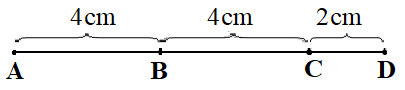 A. Điểm C là trung điểm của đoạn thẳng AD.
B. Điểm C là trung điểm của đoạn thẳng BD.
C. Điểm B là trung điểm của đoạn thẳng AD.
D. Điểm B là trung điểm của đoạn thẳng AC.Câu 8. Góc tù là góc có đặc điểm như thế nào?A. Góc có số đo lớn hơn 00  và nhỏ hơn 900                B. Góc có số đo bằng 900 C. Góc có số đo lớn hơn 900  và nhỏ hơn 1800            D. Góc có số đo bằng 1800 Câu 9. Tìm x biết a – x = b thì A. x = b - a                  B. x = a - b                 C. x = b + a                   D. x = a.b   Câu 10. Điểm M là trung điểm của đoạn thẳng AB khi:A. M nằm giữa hai điểm A, B và MA = MB.                 B. MA = MB.C. M nằm giữa hai điểm A và B.                                    D. MA = ABCâu 11. Cho bảng dữ liệu sau: Tên các tỉnh, thành phố của Việt Nam.Hãy tìm dữ liệu không hợp lý trong dãy dữ liệu trên.A. Huế	     B. Cần Thơ		         C. Quảng Nam	      D. New York.Câu 12. Một đồng xu có một mặt sấp và một mặt ngửa. Khả năng mặt ngửa xuất hiện khi tung đồng xu là bao nhiêu?A. 1                               B. 0                              C.                                 D.  II. TỰ LUẬN: (7 điểm)Câu 1. (2 điểm)a) Tính  b) Tính c) Tìm x, biết 	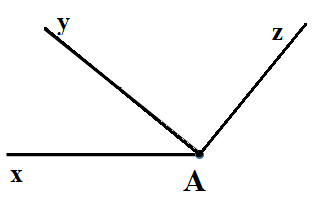 Câu 2. (1,5 điểm) Cho hình vẽ sau,  a) Tại đỉnh A có bao nhiêu góc? Viết tên các góc đó.b) Đo và cho biết số đo các góc đỉnh A và cho biết góc đó là góc gì (góc nhọn; góc vuông; góc tù hay góc bẹt)?Câu 3. (2 điểm) Cho đoạn thẳng PQ = 9cm. Lấy điểm H thuộc đoạn thẳng PQ sao cho PH = 3cm. a) Tính độ dài đoạn thẳng HQ. b) Lấy điểm E nằm giữa H và Q sao cho H là trung điểm của đoạn thẳng PE. Chứng tỏ E là trung điểm của đoạn thẳng HQCâu 4. (1,5 điểm) Sau đợt kiểm tra sức khỏe răng miệng của các em học sinh trong một lớp 6. Thống kê số lần đánh răng trong một ngày của các em được ghi lại ở bảng sau:a. Vẽ biểu đồ cột biểu diễn bảng thống kê trên?b. Hãy tính xác suất thực nghiệm sự kiện “chọn được học sinh thực hiện đánh răng hai lần”.…………………………Hết………………………..                 Tổ trưởng chuyên môn                                             Người ra đềI/ TRẮC NGHIỆM (3,0 điểm ) Mỗi câu trả lời đúng: 0,25 điểmII/ TỰ LUẬN ( 5,0 điểm) (Chú ý: HS thực hành đo dược chênh lệnh với đáp án 30; HS làm cách khác và cho kết đúng thì cũng cho điểm tối đa.)                 Tổ trưởng chuyên môn                                             Người ra đềI/ TRẮC NGHIỆM (3,0 điểm ) Mỗi câu trả lời đúng: 0,25 điểmII/ TỰ LUẬN ( 5,0 điểm)(Chú ý: HS thực hành đo dược chênh lệnh với đáp án 30; HS làm cách khác và cho kết đúng thì cũng cho điểm tối đa.)                 Tổ trưởng chuyên môn                                             Người ra đềTTChủ đềNội dung/Đơn vị kiến thứcMức độ đánh giáMức độ đánh giáMức độ đánh giáMức độ đánh giáMức độ đánh giáMức độ đánh giáMức độ đánh giáMức độ đánh giáTổng điểm%TTChủ đềNội dung/Đơn vị kiến thứcNhận biếtNhận biếtThông hiểuThông hiểuVận dụngVận dụngVận dụng caoVận dụng caoTTChủ đềNội dung/Đơn vị kiến thứcTNKQTLTNKQTLTNKQTLTNKQTL1Phân sốPhân số, tính chất cơ bản của phân số, so sánh phân số.1TN 10,25đ2,75đ27,5%1Phân sốCác phép tính với phân số.1TN 20,25đ1TL 1a0,75đ1TN 90,25đ1TL 1b0,75đ1TL 1c0,5đ2,75đ27,5%2Số thập phânSố thập phân và và các phép tính với số thập phân. Tỉ số phần trăm.2TN 3,40,5đ0,5đ5%3Các hình hình học cơ bảnĐiểm, đường thẳng, tia.4,5đ45%3Các hình hình học cơ bảnĐoạn thẳng, độ dài đoạn thẳng; trung điểm đoạn thẳng.2TN 7,100,5đ1TL 3a1đ1TL 3b0,5đ1TL 3b0,5đ4,5đ45%3Các hình hình học cơ bảnGóc, các góc đặc biệt. Số đo góc2TN 5,80,5đ1TL 2a0,75đ1TL 2b0,75đ4,5đ45%4Thu thập và tổ chức dữ liệuThu thập, phân loại, biểu diễn dữ liệu theo các tiêu chí cho trước.2TN 6,110,5đ2đ20%4Thu thập và tổ chức dữ liệuMô tả và biểu diễn dữ liệu trên các bảng, biểu đồ.1TL 41,5đ2đ20%5Một số yếu tố xác suấtLàm quen với một số mô hình xác xuất đơn giản; xác định được khả năng xảy ra của một sự kiện trong một số mô hình xác xuất đơn giản.1TN 120,25đ0,25đ2,5%5Một số yếu tố xác suất0,25đ2,5%TổngTổngTổng2,5đ1,5đ0,5đ2,5đ2đ1đ10Tỉ lệ %Tỉ lệ %Tỉ lệ %40%40%30%30%10%10%10%100%TTChương/Chủ đềChương/Chủ đềMức độ đánh giáSố câu hỏi theo mức độ nhận thứcSố câu hỏi theo mức độ nhận thứcSố câu hỏi theo mức độ nhận thứcSố câu hỏi theo mức độ nhận thứcTTChương/Chủ đềChương/Chủ đềMức độ đánh giáNhận biếtThông hiểuVận dụngVận dụng caoSỐ - ĐẠI SỐSỐ - ĐẠI SỐSỐ - ĐẠI SỐSỐ - ĐẠI SỐSỐ - ĐẠI SỐSỐ - ĐẠI SỐSỐ - ĐẠI SỐSỐ - ĐẠI SỐ1Phân sốPhân số. Tính chất cơ bản của phân số. So sánh phân sốNhận biết:– Nhận biết được phân số – Nhận biết được khái niệm hai phân số bằng nhau và nhận biết được quy tắc bằng nhau của hai phân số.– Nêu được hai tính chất cơ bản của phân số.– Nhận biết được số đối của một phân số.– Nhận biết được hỗn số dương.- Nhận biết kết quả so sánh hai phân số cùng mẫu1TN 11Phân sốPhân số. Tính chất cơ bản của phân số. So sánh phân sốThông hiểu:- So sánh được hai phân số cho trước.1Phân sốCác phép tính với phân số.Vận dụng:– Thực hiện được các phép tính cộng, trừ, nhân, chia với phân số.– Vận dụng được các tính chất giao hoán, kết hợp, phân phối của phép nhân đối với phép cộng, quy tắc dấu ngoặc với phân số trong tính toán (tính viết và tính nhẩm, tính nhanh một cách hợp lí). – Tính được giá trị phân số của một số cho trước và tính được một số biết giá trị phân số của số đó.– Giải quyết được một số vấn đề thực tiễn (đơn giản, quen thuộc) gắn với các phép tính về phân số (ví dụ: các bài toán liên quan đến chuyển động trong Vật lí,...).1TN 21TL 1a1TN 91TL 1b1TL 1c1Phân sốCác phép tính với phân số.Vận dụng cao– Giải quyết được một số vấn đề thực tiễn (đơn giản, quen thuộc) gắn với các phép tính về phân số (ví dụ: các bài toán liên quan đến chuyển động trong Vật lí,...).2Số thập phânSố thập phân và và các phép tính với số thập phân. Tỉ số phần trăm.Nhận biết:- Nhận biết được số thập phân âm, số đối của một số thập phân.- Nhận biết kết quả so sánh hai số thập phân.- Nhận biết giá trị phân số của một số cho trước.2TN 3,42Số thập phânSố thập phân và và các phép tính với số thập phân. Tỉ số phần trăm.Thông hiểu:- So sánh được hai số thập phân cho trước.Vận dụng:– Thực hiện được các phép tính cộng, trừ, nhân, chia với số thập phân.– Vận dụng được các tính chất giao hoán, kết hợp, phân phối của phép nhân đối với phép cộng, quy tắc dấu ngoặc với số thập phân trong tính toán (tính viết và tính nhẩm, tính nhanh một cách hợp lí). – Thực hiện được ước lượng và làm tròn số thập phân.– Tính được tỉ số và tỉ số phần trăm của hai đại lượng.– Tính được giá trị phần trăm của một số cho trước, tính được một số biết giá trị phần trăm của số đó.– Giải quyết được một số vấn đề thực tiễn (đơn giản, quen thuộc) gắn với các phép tính về số thập phân, tỉ số và tỉ số phần trăm (ví dụ: các bài toán liên quan đến lãi suất tín dụng, liên quan đến thành phần các chất trong Hoá học,...).Vận dụng cao:- Giải quyết được một số vấn đề thực tiễn (đơn giản, quen thuộc) gắn với các phép tính về số thập phân, tỉ số và tỉ số phần trăm (ví dụ: các bài toán liên quan đến lãi suất tín dụng, liên quan đến thành phần các chất trong Hoá học,...).3Các hình hình học cơ bảnĐiểm, đường thẳng, tia.Nhận biết – Nhận biết được những quan hệ cơ bản giữa điểm, đường thẳng: điểm thuộc đường thẳng, điểm không thuộc đường thẳng; tiên đề về đường thẳng đi qua hai điểm phân biệt.– Nhận biết được khái niệm hai đường thẳng cắt nhau, song song.– Nhận biết được khái niệm ba điểm thẳng hàng, ba điểm không thẳng hàng.– Nhận biết được khái niệm điểm nằm giữa hai điểm.– Nhận biết được khái niệm tia.3Các hình hình học cơ bảnĐoạn thẳng, độ dài đoạn thẳng.Nhận biết :- Nhận biết được khái niệm đoạn thẳng, trung điểm của đoạn thẳng, độ dài đoạn thẳng.2TN 7,101TL 3a1TL 3b1TL 3b3Các hình hình học cơ bảnGóc, các góc đặc biệt. Số đo góc.Nhận biết:– Nhận biết được khái niệm góc, điểm trong của góc (không đề cập đến góc lõm). – Nhận biết được các góc đặc biệt (góc vuông, góc nhọn, góc tù, góc bẹt).– Nhận biết được khái niệm số đo góc.2TN 5,81TL 2a1TL 2b4Thu thập và tổ chức dữ liệuThu thập, phân loại, biểu diễn dữ liệu theo các tiêu chí cho trước.Nhận biết:- Nhận biết được tính hợp lí của dữ liệu theo các tiêu chí đơn giản.Vận dụng:- Thực hiện được việc thu thập, phân loại dữ liệu theo các tiêu chí cho trước từ những nguồn: bảng biểu, kiến thức trong các môn học khác.2TN 6,114Thu thập và tổ chức dữ liệuMô tả và biểu diễn dữ liệu trên các bảng, biểu đồ.Nhận biết: – Đọc được các dữ liệu ở dạng: bảng thống kê; biểu đồ tranh; biểu đồ dạng cột/cột kép (column chart).Thông hiểu:– Mô tả được các dữ liệu ở dạng: bảng thống kê; biểu đồ tranh; biểu đồ dạng cột/cột kép (column chart).Vận dụng:– Lựa chọn và biểu diễn được dữ liệu vào bảng, biểu đồ thích hợp ở dạng: bảng thống kê; biểu đồ tranh; biểu đồ dạng cột/cột kép (column chart).1TL 45Phân tích và xử lí dữ liệuHình thành và giải quyết vấn đề đơn giản xuất hiện từ các số liệu và biểu đồ thống kê đã có.Nhận biết :– Nhận biết được mối liên quan giữa thống kê với những kiến thức trong các môn học trong Chương trình lớp 6 (ví dụ: Lịch sử và Địa lí lớp 6, Khoa học tự nhiên lớp 6,...) và trong thực tiễn (ví dụ: khí hậu, giá cả thị trường,...).5Phân tích và xử lí dữ liệuHình thành và giải quyết vấn đề đơn giản xuất hiện từ các số liệu và biểu đồ thống kê đã có.Thông hiểu:- Nhận ra được vấn đề hoặc quy luật đơn giản dựa trên phân tích các số liệu thu được ở dạng: bảng thống kê; biểu đồ tranh; biểu đồ dạng cột/cột kép (column chart).Vận dụng: – Giải quyết được những vấn đề đơn giản liên quan đến các số liệu thu được ở dạng: bảng thống kê; biểu đồ tranh; biểu đồ dạng cột/cột kép (column chart).6Một số yếu tố xác suấtLàm quen với một số mô hình xác xuất đơn giản. Làm quen với việc mô tả xác suất (thực nghiệm) của khả năng xảy ra nhiều lần của một sự kiện trong một số mô hình xác xuất đơn giản.Nhận biết:- Làm quen với mô hình xác suất trong một số trò chơi, thí nghiệm đơn giản (ví dụ: ở trò chơi tung đồng xu thì mô hình xác suất gồm hai khả năng ứng với mặt xuất hiện của đồng xu,...).Thông hiểu: – Làm quen với việc mô tả xác suất (thực nghiệm) của khả năng xảy ra nhiều lần của một sự kiện trong một số mô hình xác suất đơn giản.1TN 126Một số yếu tố xác suấtMô tả được xác xuất (thực nghiệm) của khả năng xảy ra nhiều lần của một sự kiện trong một số mô hình xác xuất đơn giản.Vận dụng: – Sử dụng được phân số để mô tả xác suất (thực nghiệm) của khả năng xảy ra nhiều lần thông qua kiểm đếm số lần lặp lại của khả năng đó trong một số mô hình xác suất đơn giản.Tỉ lệ %Tỉ lệ %Tỉ lệ %Tỉ lệ %40%30%20%10%Tỉ lệ chungTỉ lệ chungTỉ lệ chungTỉ lệ chung70%70%30%30%        UBND HUYỆN THĂNG BÌNH        UBND HUYỆN THĂNG BÌNHKIỂM TRA CUỐI KỲ II NĂM HỌC 2023-2024KIỂM TRA CUỐI KỲ II NĂM HỌC 2023-2024   TRƯỜNG THCS LÊ ĐÌNH CHINH   TRƯỜNG THCS LÊ ĐÌNH CHINHMôn: Toán – Lớp 6Môn: Toán – Lớp 6            (Đề gồm có 02 trang)Thời gian: 90 phút (không kể thời gian giao đề)Thời gian: 90 phút (không kể thời gian giao đề)ParisĐà NẵngHồ Chí MinhQuảng NamSố lần đánh răng0Số học sinh02012        UBND HUYỆN THĂNG BÌNHKIỂM TRA CUỐI KỲ II NĂM HỌC 2023-2024KIỂM TRA CUỐI KỲ II NĂM HỌC 2023-2024   TRƯỜNG THCS LÊ ĐÌNH CHINHMôn: Toán – Lớp 6Môn: Toán – Lớp 6            (Đề gồm có 02 trang)Thời gian: 90 phút (không kể thời gian giao đề)HuếCần ThơQuảng NamNew YorkSố lần đánh răng0Số học sinh02012UBND HUYỆN THĂNG BÌNHTRƯỜNG THCS LÊ ĐÌNH CHINHUBND HUYỆN THĂNG BÌNHTRƯỜNG THCS LÊ ĐÌNH CHINHHƯỚNG DẪN CHẤM KIỂM TRA CUỐI KỲ II NĂM HỌC 2023-2024HƯỚNG DẪN CHẤM KIỂM TRA CUỐI KỲ II NĂM HỌC 2023-2024Môn: Toán – Lớp 6Môn: Toán – Lớp 6Câu123456789101112Đáp ánBDBDDCBACAACCâuNội dungĐiểmCâu 1(2,0 điểm)a) b) c) 0,750,750,250,25Câu 2(1,5 điểm)a) Tại đỉnh O có 3 góc: b) : là góc nhọn    : là góc vuông    : là góc tù0,750,250,250,75Câu 3(2,0 điểm)- Vẽ đúng hình theo yêu cầua) Vì P nằm giữa hai điểm M và N nên ta có    PN = MN – MP = 9 – 3 = 6 cmb) Vì P là trung điểm của MK nên ta có    PK = PM = 3 (cm)    Vì K nằm giữa hai điểm P và N nên ta có    KN = PN - PK = 6 – 3 = 3 (cm)    Theo trên ta có PK = KN (vì cùng có độ dài là 3 cm), mà K nằm giữa hai điểm P và N nên K là trung điểm của PN0,2510,250,250,25Câu 4(1,5 điểm)a) Vẽ đúng biểu đồ cột theo số liệub) Xác suất thực nghiệm sự kiện “chọn được học sinh thực hiện đánh răng một lần” là:    10,5UBND HUYỆN THĂNG BÌNHTRƯỜNG THCS LÊ ĐÌNH CHINHUBND HUYỆN THĂNG BÌNHTRƯỜNG THCS LÊ ĐÌNH CHINHHƯỚNG DẪN CHẤM KIỂM TRA CUỐI KỲ II NĂM HỌC 2023-2024HƯỚNG DẪN CHẤM KIỂM TRA CUỐI KỲ II NĂM HỌC 2023-2024Môn: Toán – Lớp 6Môn: Toán – Lớp 6Câu123456789101112Đáp ánACABABDCBADCCâuNội dungĐiểmCâu 1(2,0 điểm)a)   b) c) 0,750,750,250,25Câu 2(1,5 điểm)a) Tại đỉnh A có 3 góc: b) : là góc nhọn    : là góc vuông    : là góc tù0,750,250,250,75Câu 3(2,0 điểm)- Vẽ đúng hình theo yêu cầua) Vì H nằm giữa hai điểm P và Q nên ta có    HQ = PQ – PH = 9 – 3 = 6 cmb) Vì H là trung điểm của PE nên ta có    HE = HP = 3 (cm)    Vì E nằm giữa hai điểm H và Q nên ta có    EQ = HQ - HE = 6 – 3 = 3 (cm)    Theo trên ta có HE = EQ (vì cùng có độ dài là 3 cm), mà E nằm giữa hai điểm H và Q nên E là trung điểm của HQ0,2510,250,250,25Câu 4(1,5 điểm)a) Vẽ đúng biểu đồ cột theo số liệub) Xác suất thực nghiệm sự kiện “chọn được học sinh thực hiện đánh răng hai lần” là:    10,5